  		   PITTSBURGH ELITE OFFICIATING CAMPS  		     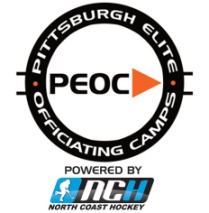 2015 ADVANCED CAMP JUNE 5 – 7  .  CENTER ICE ARENA – DELMONT, PAOFFICIAL GAME SCHEDULETEAM ORANGESaturday, June 6		    GAME 1							                    GAME 2		6/6/15	                                                  9:20 AM		                         6/6/15	                                                10:40 AM	Sunday, June 7		    GAME 13								        GAME 146/7/15		                      	       10:20 AM		          	          6/7/15                                                     11:40 AM 1st Half2nd Half1st Half2nd HalfRefereeMortonResnikRefereePavlecicTregoRefereePascanikSparrowRefereeRahenkampYerkovichLinesmanPavlecicTregoLinesmanMortonResnikLinesmanRahenkampYerkovichLinesmanPascanikSparrowSupervisorFaucettePerdueSupervisorFaucettePerdueVideoGaydoshGaydoshVideoGaydoshGaydosh1st Half2nd Half1st Half2nd HalfRefereeMortonSparrowRefereePascanikRahenkampRefereeResnikPavlecicRefereeYerkovichTregoLinesmanPascanikTregoLinesmanMortonPavlecicLinesmanYerkovichRahenkampLinesmanResnikSparrowSupervisorPerdueFryerSupervisorPerdueFryerVideoGaydoshGaydoshVideoGaydoshGaydosh